9. RAZREDPRIPOVEDNA DELA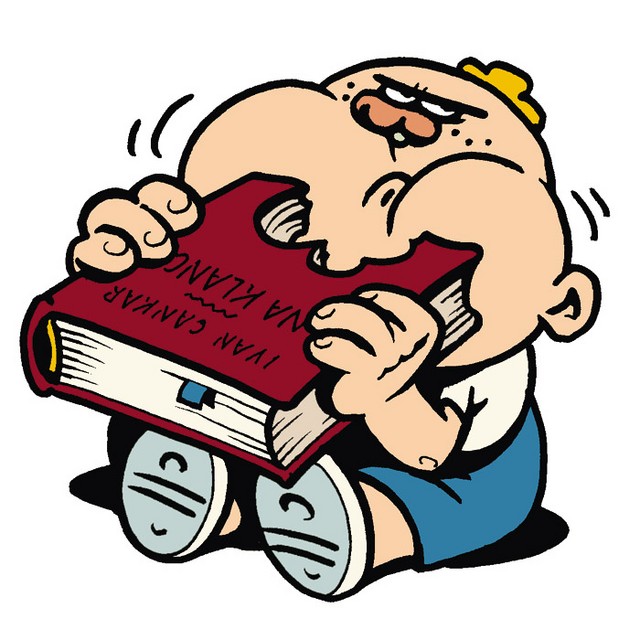 ASHER: Trinajst razlogovBACH: Punca z MarsaBAUER: Detektivske prigode Fokusa in Kolumne: V strašljivem hotelu, Skrivnost izropane grobniceBROOKS: Martin pujsBRUDER: Skupaj samiCARANZA: Zastrupljene besede CATRAN: Modri umor                               CHERRY: LeonCOTIČ: KrivaDAVENIA: Bela kot mleko, rdeča kot kriDOHERTY: Hči morjaDUNKER: Vrtoglavica FALKNER: To je res pravo!GARDNER: Jaz, KoriandraGOOBIE: Loterija GOMBAČ: Polnočna zajedaGRANT: Krvavo rdeči konjHEARN: Čudak RowanHILL: Ogenj tam zgoraj, Duet, Bratova vojnaHORNBY: Štala!IBBOTSON: Zvezda Kazana JAGERFELD: Tu ležim in krvavimKODRIČ: Na drugi straniKOVAČ: LoverboyKUBUITSILE: Šifra: zaljubljen do ušesLAIRD: Košček zemljeMALAVAŠIČ: Ukleti graščakMANKELL: Pes, ki je potoval k zvezdi, Skrivnost ognja, Uganke ognjaMARCHETTA: Reševanje FrancesceMURAIL: Simpl, Oh, boy!PATRIDGE: Črna zankaPIKALO: Vrtnar na jezeruRAI: EkipaRIORDAN: Zbirka:«Percy Jackson in Olimpijci«ROSOFF: Primer JustinSEDGWICK: Slutenje, Revolver, Moj meč spet poje, Rdeča kot kri, bela kot snegSTRATTON: Lesliejin dnevnik, Chandine skrivnostiTHYDELL: Zvezde sijejo v temiTAYLOR: Ponočnjak ZBIRKE PESMIGRAFENAUER: SkrivnostiMODERNDORFER: Ko grem spatPAVČEK: RadobesedniceSNOJ: Skozi vrt in čez plan skozi leto in danSEZNAM JE PRIPOROČILNI.  UČENCI LAHKO KNJIGE IZBIRAJO PO LASTNEM IZBORU.(PREBEREJO PET  ZGODB  IN ENO PESNIŠKO ZBIRKO. ENO PESEM SE NAUČIJO NA PAMET).